Suggested work for 4th Class         Week 9    8th – 12th March   Hello everyone,Maths:New Wave Mental Maths each day. Week 23 this week. Busy at Maths: as indicated on timetable.Tables: Dividing by 5 and 6, link on Seesaw.English:New Wave English: One per day. Start on Day 103, do until Day 107.Listening to The Wild Robot Escapes (video uploaded to Seesaw, they are to read along in their heads). Listening for enjoyment.Spellings: Spell Well Week 21 Learn spellings and do All exercises. English – Film Review, Wordwise p 70/71DEAR Time each day, 15 minutes at least. (Can be before bedtime)Wellbeing:Weaving Wellbeing Videos on Seesaw. Worksheet available on my google drive.Irish:Lessons on Seesaw. Seo Leat 3 Lch 82 and 83SESE: Science Lesson on Seesaw (Optional)Zoom Call:Wednesday at 12.30PE/Art:  All links available through Seesaw. Again I am attaching a suggested Weekly Timetable (S denotes Seesaw Activity) I do not wish to place any pressure on anyone to follow this timetable. means I would like to see the children’s work uploaded in a photograph through Seesaw.	Zoom for Fourth Class             Zoom for Third ClassMonday Morning GreetingTuesday Morning GreetingWednesday Morning GreetingThursday Morning GreetingFriday Morning GreetingNew Wave English Day 103New Wave English Day 104New Wave English Day 105New Wave English Day 106New Wave English Day 107Correct NWE Day 102 Correct NEW Day 103 Correct NWE Day 104 Correct NWE Day 105 Correct NEW Day 106 Spell Well workbook Week 21 Page 44 Wellbeing (S)Spell Well Workbook Week 21 page 45 Wellbeing (S)Spellings Test Mental Maths Week 23 MondayMental Maths Week 23 TuesdayMental Maths WednesdayMental Maths ThursdayMental Maths Friday ReviewCorrect Maths Week 23 MondayCorrect Tues MMCorrect MMCorrect MMCorrect MMPractice TablesPractice TablesPractice TablesPractice TablesPractice TablesGaeilge Seo Leat 3Lch.82 agus 83Interactive GameGaeilgeLch 84Gaeilge SeesawGaeilgeSeesawSP and Tables Test English – Movie Review 1st Paragraphp.70 Conjunctions AEnglish – Movie Review 2nd Paragraphp.70 Conjunctions BEnglish – Movie Review 3rd Paragraphp.70 Apostrophes (2)English – Movie Review 4th ParagraphListening Activity (S)English – Type or write up the whole ReviewPE (S)Science (S)Art (Seesaw)PE (S)Maths p. 81Mathsp.141 Q2 (b-e)Q3-6Mathsp.142Mathsp. 143Mathsp. 80The Wild Robot Escapes (S)The Wild Robot EscapesThe Wild Robot EscapesThe Wild Robot EscapesThe Wild Robot EscapesFive Star February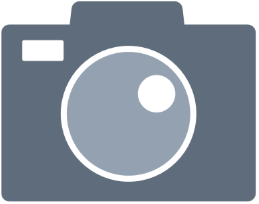 